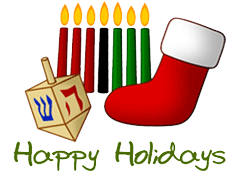 First Grade December NewsletterThis Months Learning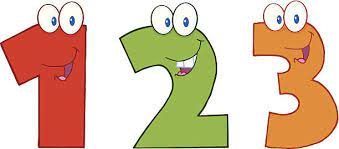  Math: In Unit 4, students will measure lengths using nonstandard units and begin working on addition-fact fluency.🌎Social Studies: We are learning about maps, globes, and identify how individuals and families interact with their environment.📖 Reading: In Unit 4, students read and compare stories written from different points of view to understand how and why people tell stories. They will develop the following Enduring Understandings:Realistic stories tell about characters, settings,and events that could exist. Fantasy stories include elements that could not happen in real life.Reading stories from different points of view allows us to learn about other people’s perspectives.✎Writing: This month we are learning how to write Informational text. The purpose of informational writing is to give the reader true facts, not things which are made-up, about a topic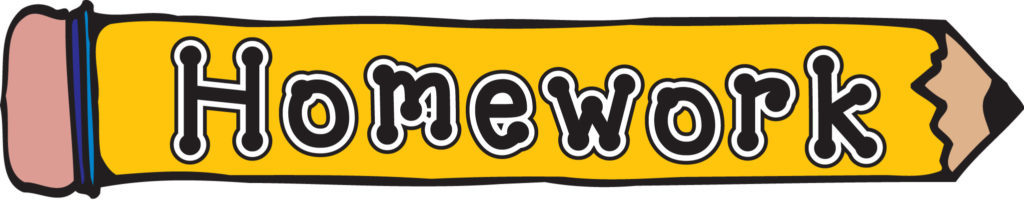 Continue to check Take Home Folders for Reading, High Frequency Word, and Math practice opportunities. We highly recommend completing the packets to reinforce skills. Return completed homework when finished. Students will earn Comets!📆 Upcoming Events:	12/2 ❄ Winterfest 5:30-7:30	12/15 Talent Show	12/15 Classroom Winter Celebrations (More information to come)	12/16 thru 1/2 No School ❄ Winter Break	1/3 	Students Return to School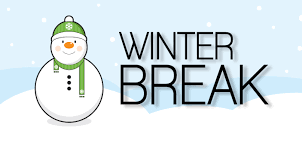 The First Grade Team wishes all our families a relaxing and enjoyable winter break. Don’t forget to read EVERYDAY!! Boletín de diciembre de primer gradoEste mes Aprendiendo matemáticas: En La Unidad 4, los estudiantes medirán longitudes usando unidades no estándar y comenzarán a trabajar en la fluidez de las operaciones de suma.🌎Estudios sociales: estamos aprendiendo sobre mapas, globos terráqueos e identificamos cómo las personas y las familias interactúan con su entorno.📖 Lectura: En Unidad 4, los estudiantes leen y comparan historias escritas desde diferentes puntos de vista para comprender cómo y por qué las personas cuentan historias. Desarrollarán los siguientes Entendimientos duraderos:Las historias realistas cuentan sobre personajes, escenarios y eventos que podrían existir. Las historias de fantasía incluyen elementos que no podrían suceder en la vida real.Leer historias desde diferentes puntos de vista nos permite conocer las perspectivas de otras personas.✎Escritura: este mes estamos aprendiendo a escribir informativo . El propósito de la escritura informativa es darle al lector hechos verdaderos, no cosas inventadas, sobre un tema. Recomendamos encarecidamente completar los paquetes para reforzar las habilidades. Devuelva la tarea completa cuando haya terminado. ¡Los estudiantes ganarán cometas!📆 Próximos eventos:	Winterfest 2/12 ❄ 5:30-7:30	15/12 Espectáculo de talentos	15/12 Celebraciones de invierno en el salón de clases (Más información por venir)	16/12 al 1/2 No hay clases ❄ Vacaciones de invierno	1/3 	Los estudiantes regresan a EscuelaEl equipo de primer grado les desea a todas nuestras familias unas vacaciones de invierno relajantes y agradables. ¡¡No olvides leer TODOS LOS DÍAS!! 